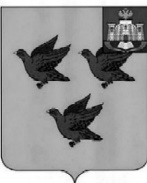 РОССИЙСКАЯ ФЕДЕРАЦИЯОРЛОВСКАЯ ОБЛАСТЬ  АДМИНИСТРАЦИИ  ГОРОДА ЛИВНЫПОСТАНОВЛЕНИЕ12 апреля  2016г.			      	                                                        № 41 г. ЛивныО внесении изменений в постановление администрации г. Ливны от 14 декабря 2015 года №118  «Об утверждении планаорганизации ярмарок на территории г. Ливны  Орловской области в 2016 году» 	В соответствии с Федеральным  законом от 6 октября . №131-ФЗ «Об общих принципах организации местного самоуправления в РФ», Федеральным законом от 29 декабря 2009г. №381-ФЗ «Об основах государственного регулирования торговой деятельности в РФ» и во исполнение постановления Правительства Орловской области от 5 марта 2011г. № 68 « Об утверждении  Порядка организации деятельности ярмарок на территории Орловской области», с целью   удовлетворения покупательского спроса населения города Ливны,  администрация города   п о с т а н о в л я е т:1. Внести   в постановление администрации города Ливны от 14 декабря 2015  года №118  «Об утверждении плана организации ярмарок на территории г.Ливны Орловской области в 2016 году»  следующие изменения:1.1.В  приложении  таблицу дополнить   строкой 11 следующего содержания:	2. Отделу информационных технологий (Бывшев И.В.) разместить настоящее постановление на официальном сайте администрации г. Ливны в информационно-телекоммуникационной сети Интернет.	3. Контроль  за исполнением настоящего постановления  возложить на заместителя главы администрации города по перспективному развитию и инвестиционной политике  Пашенцеву О.А.Исполняющий обязанностиглавы города                                                                                  С.А.Трубицин                                               11Ярмарка  универсальнаяСмешанная группа товаровС 11.04 по 31.12.2016 годас 8.00 до 18.00Ежедневно кроме: понедельник, вторникТерритрориия МУТП «Ливенское»МУТП «Ливенское»